Kart/terreng: 	Utdrag av Giske, 1:5 000, 2 m	Nærområde. Nå på vinterstid er løvtrær uten blader, og derfor er  lysegrønt samt skog og vegetasjonsgrenser ofte svært utydeligeSamlingsplass: 	NØ i skogen rett ved Lura kirke, se kartParkering: 	Ved Lura kirke, innkjøring Håholen fra Stavangerveien (RV 44), se kart. Det vil være merket fra riksvei 44Startkontingent: 	Kr 30, - per person, regning til aktive klubber, bedriftsløpere betaler kontant ved start (husk småpenger)Start: 	Nær samlingsplass, flexistart 18.00 og 18.30 brytetid 19.30Løyper: 	Xlang 5 km (A), Lang 3,8 km (A), Mellom 3,3 km (A), Kort 2,3 km (B)Løpsleder: 	Marit Haavardsholm (48061061 eller opostsi@gmail.com)Løypelegger: 	Espen Fyhn Nilsen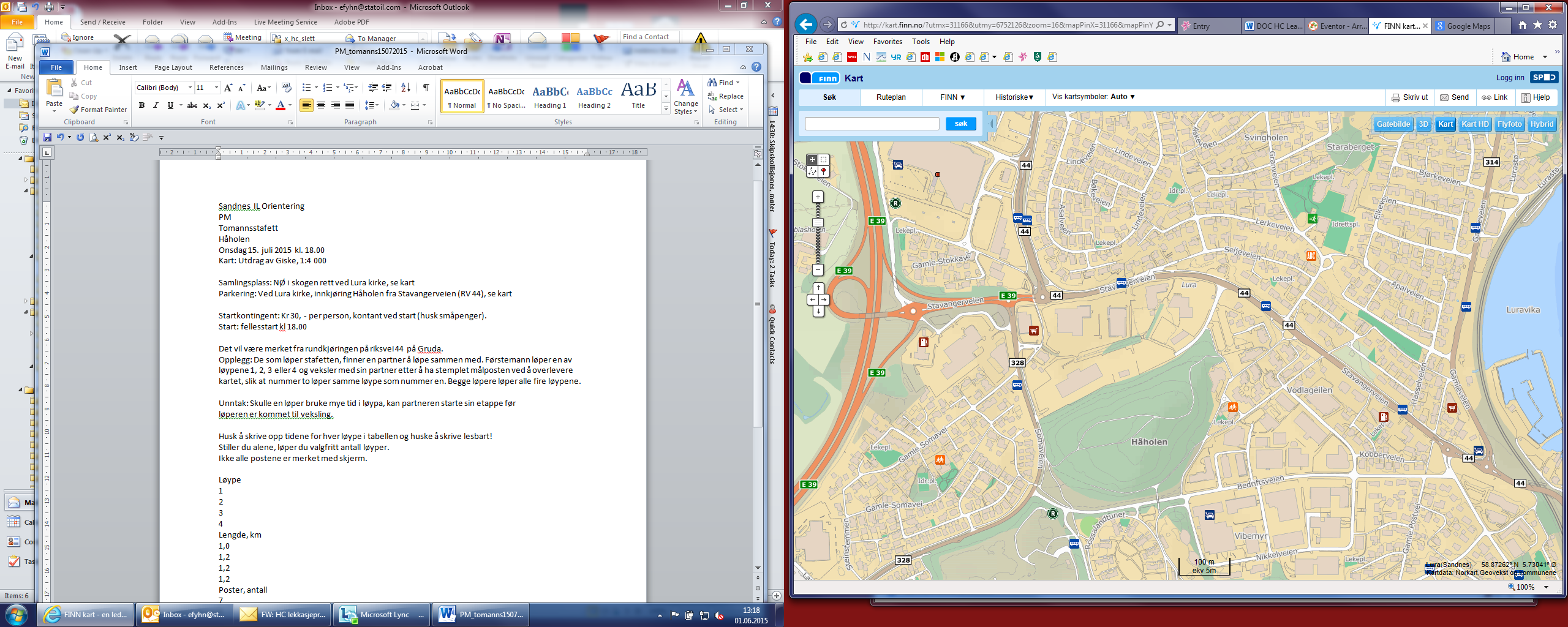 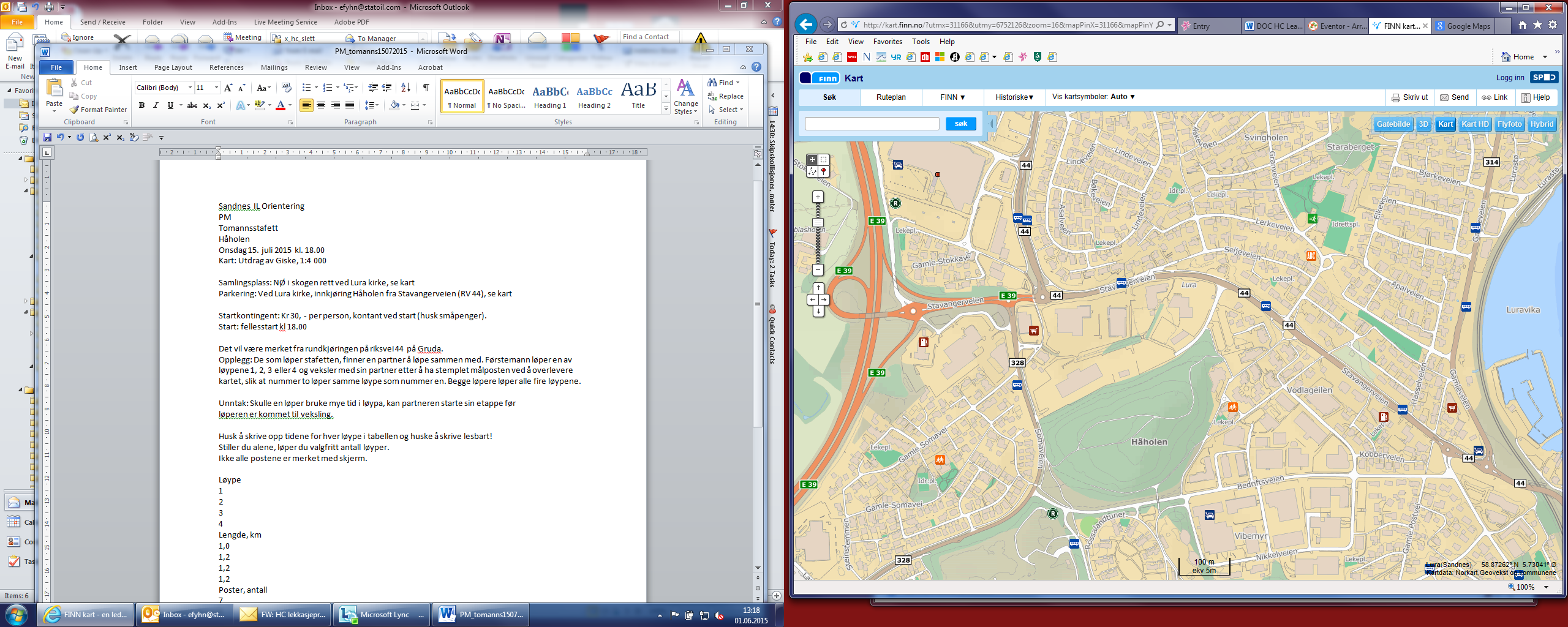 Velkommen til nattløp